All’att.ne   di Dirigente Scolastico IC “Aldo Moro” Solbiate Olona (Va)Il/La sottoscritto/a	nato/a a  	(provincia	) il		in servizio presso questo Istituto Comprensivo in qualità di		con contratto a tempo	determinato/	indeterminato, nel plesso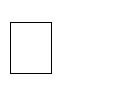 Secondaria I° grado	/	Primaria	/	Infanzia “Andrea Ponti”CHIEDEun giorno di riposo in data	al fine di effettuare la periodica donazione di sangue. Il/la sottoscritto/a consegnerà in segreteria la relativa documentazione medica.Dichiara di aver preso visione delle informative ai sensi dell'art. 13 del Regolamento UE 2016/679(GDPR) consultabili alla voce “Privacy” del sito della scuola www.icmoro.edu.itSolbiate Olona,		Firma dipendenteil coordinatore di plesso è al corrente	Firma coordinatoreSI AUTORIZZA                                                                        Il Dirigente Scolastico Reggente                                                                                                                                              Prof.ssa Armida TruppiNON SI AUTORIZZA